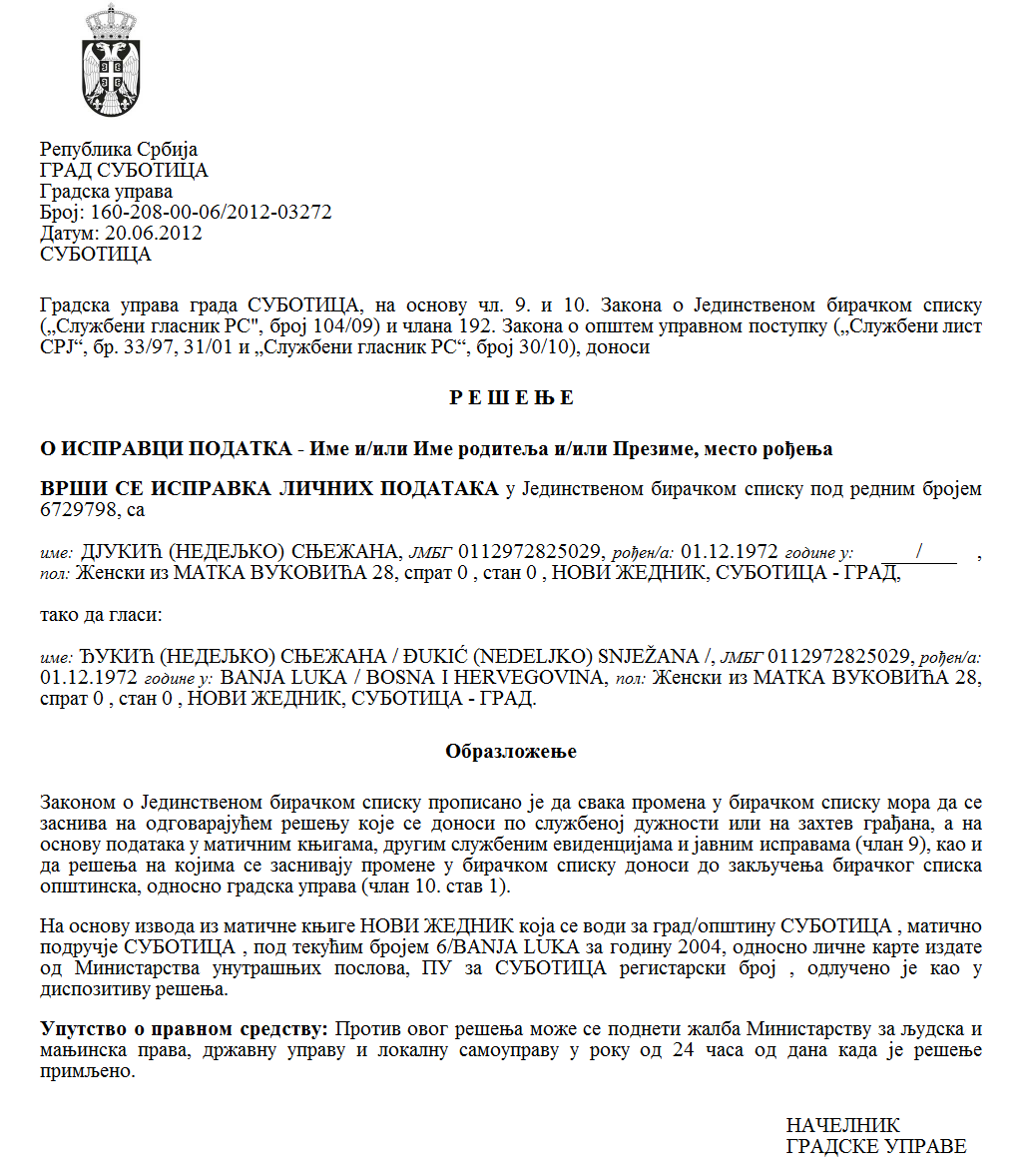 SZERB KÖZTÁRSASÁGVAJDASÁG AUTONÓM TARTOMÁNYZENTA KÖZSÉG Pályázati bizottság a programok/projektumok serkentésére  és  az eszközök hiányzó  részének finanszírozására  Zenta község számára közérdekű  programokra/projektumokra, amelyeket   a  gazdasági fejlesztés támogatása  és   a  vállalkozás népszerűsítése  terén az egyesületek valósítanak  megSzám: 30-7/2022-IIKelt 2022.10.10. Z e n t a Az  egyesületek által    a  közérdekű  programok   serkentésére  az eszközökről vagy a hiányzó eszközök részének   a  finanszírozásáról szóló  Kormányrendelet (az SZK Hivatalos Közlönye,  16/2018. sz.) 9. szakasza, az egyesületek által a közérdekű programokra  a serkentő  eszközök,  vagy az eszközök hiányzó része odaítélésének eljárásáról és  ellenőrzéséről szóló rendelet (Zenta Község Hivatalos Lapja,  31/2021. sz.) 17. szakasza alapján, a pályázati bizottság a  programok/projektumok serkentésére  és  az eszközök hiányzó  részének finanszírozására  Zenta község számára közérdekű  programokra/projektumokra, amelyeket  a  gazdasági fejlesztés támogatása  és   a  vállalkozás népszerűsítése  terén  az egyesületek valósítanak  meg,  a 2022.10.10-én tartott  ülésén megállapítja azÉRTÉKELÉSI ÉS RANGSOROLÁSI  JEGYZÉKETA  NYILVÁNOS PÁLYÁZATRA BENYÚJTOTT ZENTA  KÖZSÉG SZÁMÁRA AZ EGYESÜLETEK ÁLTAL   MEGVALÓSÍTOTT   PROGRAMOK/PROJEKTUMOK SERKENTŐ ESZKÖZEIRE VAGY  AZ ESZKÖZÖK HIÁNYZÓ RÉSZÉNEK A  FINANSZÍROZÁSÁRA  A GAZDASÁGI FEJLESZTÉS TÁMOGATÁSA ÉS A  VÁLLALKOZÁS NÉPSZERŰSÍTÉSE  TERÉN ÉRTÉKELT  ÉS  RANGSOROLT PROGRAMOK: Összhangban a  jelen pályázat megvalósítására  biztosított eszközökkel,   társfinanszírozásra  javasoljuk  az  egyesületek programjait  az  1. sorszámtól  a  7. sorszámmal bezárólag. A pályázat résztvevői jogosultak a betekintésre a benyújtott jelentkezéseket  és  a  csatolt  dokumentációt illetően a   ranglista  közzétételétől számított  három napon belül. A ranglistára a pályázat résztvevői jogosultak a fellebbezésre, annak közzétételétől számított nyolc napon belül.  A fellebbezéseket ajánlott posta útján  vagy közvetlenül a  helyi önkormányzati egység iktatója útján kell benyújtani Zenta  község  polgármesterének a következő címre: 24400 Zenta,  Fő tér  1,  a  megjelöléssel „FELLEBBEZÉS  a nyilvános pályázat  kapcsán a  programok/projektumok serkentésére  és  az eszközök hiányzó  részének finanszírozására  Zenta község számára közérdekű  programokra/projektumokra, amelyeket  a  gazdasági fejlesztés támogatása  és   a  vállalkozás népszerűsítése  terén az egyesületek valósítanak  meg”				A bizottság elnöke 				Matykó Árpád s. k. 				A bizottság tagjai (akik részt vettek  a munkában) 				Pásztor Mária  s. k.  				Tóth Vásárhelyi  Jenő s. k.  Sorszám A jelentkezés átvételének kelteAz egyesület neve ProgramnévProgramérték (az eszközök javasolt összege)Pontszám1 2022.03.21.Удружење грађана „Виа Витае“„Via Vitae“ Polgárok EgyesületeРазвој индивидуалних вештина ради отпочињања сопственог бизнисаAz individuális  készségek  fejlesztése  a saját business megkezdéshez 200.000,008522022.03.22.Центар за заштиту потрошача СентаZentai FogyasztóvédelmiA Fogyasztóvédelmi központ működése és aktivitása 2022. évbenРад и делатност Центра за заштиту потрошача у 2022. год.70.000,0060323.03.2022.ДМО-Дестинација менеџмент организација СентаTDM-Zenta  Turisztikai Destinációs MenedzsmentHelyi termékek kiállítás, Kulináris kiállítás helyi alapanyagokból készítve, gyermek tortadíszítő versenyИзложба локалних производа, Кулинарска изложба од локалних намирница, такмичење у украшавању дечијих торти30.000,008042022.03.24.Опште удружење самосталних предузетника СентаZentai Önálló Vállalkozók Általános EgyesületeСуфинансирање годишње активности општег удуружењаAz általános egyesület  éves aktivitásainak  társfinanszírozása270.000.008052022.03.23.Омладинско Удружење ИнтелектусIntellektus Ifjúsági Civil SzervezetDigitális átállás a vállalkozások körébenДигитална транзиција у предузетништву130.000,0070